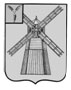 АДМИНИСТРАЦИЯ ПИТЕРСКОГО МУНИЦИПАЛЬНОГО РАЙОНА САРАТОВСКОЙ ОБЛАСТИП О С Т А Н О В Л Е Н И Еот 08 апреля 2022 года №130с. ПитеркаОб утверждении Программы комплексного развития социальной инфраструктуры Алексашкинского муниципального образования Питерского муниципального района Саратовской области на 2022-2038 годыВ соответствии с Федеральным законом от 6 октября 2003 года №131-ФЗ «Об общих принципах организации местного самоуправления в Российской Федерации», постановлением Правительства Российской Федерации от 1 октября 2015 года №1050 «Об утверждении требований к программам комплексного развития социальной инфраструктуры поселений, городских округов», Генеральным планом Алексашкинского муниципального образования Питерского муниципального района Саратовской области, утвержденного решением Собрания депутатов Питерского муниципального района Саратовской области от 21 декабря 2018 года №28-4 (с изменениями от 12 октября 2021 года №54-4), руководствуясь Уставом Питерского муниципального района, администрация муниципального районаПОСТАНОВЛЯЕТ:1. Утвердить Программу комплексного развития социальной инфраструктуры Алексашкинского муниципального образования Питерского муниципального района Саратовской области на 2022-2038 годы согласно приложению к настоящему постановлению.2. Настоящее постановление вступает в силу со дня его опубликования и подлежит размещению на официальном сайте Питерского муниципального района в информационно-телекоммуникационной сети Интернет по адресу: http://питерка.рф/.3. Контроль за исполнением настоящего постановления возложить на первого заместителя главы администрации Питерского муниципального района.Глава муниципального района                                                                       А.А.РябовПриложение к постановлению администрации муниципального района от 08 апреля 2022 года №130программа комплексного развитияСОЦИАЛЬНОЙ инфраструктурыАлексашкинского муниципального образованияПитерского муниципального района   Саратовской области НА 2022 - 2038 годыПаспорт Программы комплексного развитие социальной инфраструктуры Алексашкинского муниципального образования Питерского муниципального района Саратовской областина 2022-2038 годыРаздел 1. Характеристика существующего состояния социальной инфраструктуры1.1 Социально-экономическое состояние поселения, сведения о градостроительной деятельностиАлексашкинское муниципальное образование Питерского района расположено на юго-востоке Саратовской области в 43 км от районного центра с. Питерка, в 170 км от областного центра г. Саратов. Площадь поселения составляет 21220 га. Численность населения муниципального образования по состоянию на 1 января 2022 года составила 960 человек.  Муниципальное образование граничит на севере с Федоровским районом, на востоке – с Ершовским районом, на юго-востоке – с Новоузенским районом; на юге и юго-западе – с Новотульским муниципальным образованием.Количество населенных пунктов – 2:с.Алексашкино;пос.Опытная Станция.НаселениеЧисленность населения Алексашкинского муниципального образования по состоянию на 01 января 2022 года составляет 960 человек. Национальный состав Алексашкинского муниципального образования разнообразен, но преобладают русские – 67% и казахи – 23,9%, а также другие национальности (украинцы, мордва, армяне, чеченцы, лезгины, корейцы, чуваши, татары) - 9,1%.Таблица 1 – Динамика численности населения.Из таблицы следует, что с 2016 г. по 2022 г. численность Алексашкинского муниципального образования имеет негативную тенденцию сокращения.В существующем Генеральном плане Алексашкинского муниципального образования предлагается следующее проектное решение по демографической ситуации в поселении: численность населения на расчетный период по генеральному плану (2038 г.) 1188 человек. В связи с тем, что фактическая численность населения с 2016 года по 2022 год уменьшилась на 146 человек, то принять расчетную численность населения по генеральному плану не рационально. Для расчета перспективных показателей, принимаем численность населения равной 960 человек. Для улучшения демографической ситуации в Алексашкинском муниципальном образовании необходимо проведение целого комплекса социально-экономических мероприятий, которые будут направлены на разные аспекты, определяющие демографическое развитие, такие как сокращение общего уровня смертности (в том числе и от социально-значимых заболеваний и внешних причин), укрепление репродуктивного здоровья населения, здоровья детей и подростков, сокращение уровня материнской и младенческой смертности, сохранение и укрепление здоровья населения, увеличение продолжительности жизни, создание условий для ведения здорового образа жизни, повышение уровня рождаемости, укрепление института семьи, возрождение и сохранение традиций крепких семейных отношений, поддержку материнства и детства, улучшение миграционной ситуации. Принимаемые меры по улучшению демографической ситуации, в том числе успешной реализации демографических программ по стимулированию рождаемости, программ направленных на поддержку семей с детьми и молодых семей, приоритетного национального проекта в сфере здравоохранения позволят на расчетный срок обеспечить положительную динамику коэффициента естественного прироста, хотя существует опасность снижения коэффициента естественного прироста в случае ухудшения экономической ситуации в стране.Жилой фондВ границах Алексашкинского муниципального образования Питерского муниципального района существующий жилищный фонд на 01 января 2022 года составляет 18,5 тыс. м² общей площади. Обеспеченность жильем составляет в среднем по муниципальному образованию 19,27 м2/чел. и может колебаться в зависимости от доходов населения. Количество домовладений 401.Оценка масштабов перспективного строительства ориентируется на проектную численность населения территории, исходя из необходимости предоставления каждой гипотетической семье отдельного дома или квартиры. На расчетный срок в Алексашкинском муниципальном образовании не планируется изменения численности населения.1.2 Технико-экономические параметры существующих объектов социальной инфраструктуры Алексашкинского муниципального образования1.2.1 Объекты здравоохраненияК основным необходимым населению, нормируемым объектам здравоохранения относятся врачебные амбулатории (повседневный уровень) и больницы (периодический уровень). Кроме того, в структуре учреждений первого уровня обслуживания могут быть аптечные пункты и фельдшерско-акушерские пункты (ФАП), которые должны заменять врачебные амбулатории в тех районах, где их нет. Перечень объектов здравоохранения на территории Алексашкинского муниципального образования представлен в таблице 2.Таблица 2 - Учреждения здравоохраненияМедицинские услуги населению Алексашкинского муниципального образования оказывает ГУЗ СО «Питерская РБ» Алексашкинская врачебная амбулатория.Деятельность медицинских работников направлена на сохранение и повышение доступности и качества медицинской помощи, выявления заболеваний на ранних стадиях развития, снижения заболеваемости с временной утратой трудоспособности, снижения уровня инвалидов, увеличение продолжительности жизни населения. Основной проблемой здравоохранения муниципального образования является слабая материально-техническая база сельского здравоохранения, что сказывается на уровне оказываемой медицинской помощи. В связи с этим разрабатываются мероприятия, которые улучшат материально-техническую базу учреждений здравоохранения, позволят повысить качество оказываемой медицинской помощи населению при диспансеризации, специализированной помощи, снизят уровень заболеваемости и улучшат демографические показатели.1.2.2 Объекты образования	Система образования выполняет важнейшую социально-экономическую функцию и является одним из определяющих факторов развития Алексашкинского муниципального образования. Таблица 3 - Общеобразовательные учрежденияМощность общеобразовательных учреждений Алексашкинского муниципального образования составляет 320 мест. Проблемой общего образования Алексашкинского муниципального образования остается неудовлетворительное состояние материально-технической базы школ, основные фонды которых морально и физически устарели. В связи с этим в течение расчётного срока необходимо провести обновление материально-технической базы.Общая численность мест в школах Алексашкинского муниципального образования составляет 320 мест, требуется на расчетный срок в соответствии с МНГП Алексашкинского муниципального образования 146 мест. Необходимый уровень обеспеченности 100% охват от общего числа детей в возрасте от 7 до 16 лет начальным и основным общим образованием, 90% охват общего числа детей в возрасте от 16 до 18 лет средним общим образованием. Обеспеченность населения образовательными услугами соответствует нормативным требованиям и возрастной структуре населения.Таблица 4 – Детские дошкольные учрежденияВ настоящее время на территории Алексашкинского муниципального образования функционирует 1 учреждение дошкольного образования. В соответствии с нормативом градостроительного проектирования расчетный уровень обеспеченности детей дошкольными учреждениями составляет в пределах 85%. Таким образом, в Алексашкинском муниципальном образовании неохваченными дошкольным образованием детей нет. Дошкольное образование является одним из ключевых средств решения проблем социальной мобильности населения, что особенно актуально в условиях развития экономики. Помимо этого, равенство доступа к дошкольному образованию означает в первую очередь равенство стартовых возможностей для детей. Во многих случаях это означает, что ребенок готов к школе, справится с программой и в дальнейшем получит качественное образование и станет профессионалом. Таким образом, закладывается основа усиления дифференциации в возможности получения качественного образования по социальным и территориальным основаниям.1.2.3 Объекты физической культуры и массового спортаСпортивные и физкультурно-оздоровительные учреждения на территории Алексашкинского муниципального образования отсутствуют.Явно прослеживается нехватка спортивных сооружений для населения. Нехватка спортивных сооружений на сегодняшний день является основной проблемой в Алексашкинском муниципальном образовании, которая тормозит дальнейшее развитие массового спорта и не способствует привлечению большего количества занимающихся физической культурой и спортом.Результатом развития сети физкультурно-спортивных объектов Алексашкинского муниципального образования должно стать доведения их до нормы обеспечения населения путем нового строительства и реконструкции.1.2.4 Объекты культурыСфера культуры Алексашкинского муниципального образования, наряду с образованием и здравоохранением, является одной из важных составляющих социальной инфраструктуры. На территории Алексашкинского муниципального образования расположены следующие объекты:Таблица 5 – Перечень учреждений культуры Алексашкинского муниципального образованияВ МБУК ЦКС филиал «СДК Алексашкинского МО» осуществляют свою деятельность 3 коллектива художественной самодеятельности. Также имеются сельская библиотека.Коллективы сельского дома культуры осуществляют проведение культурно-досуговых мероприятий как государственные и календарные праздники, так и плановые с учетом социального заказа.В 2021-2022 году в учреждении «СДК Алексашкинского МО» было проведено 194 мероприятия для взрослого населения, учащихся школ, детских садов. 1.2.5 Предприятия торговли, общественного питания, бытового обслуживания.Учреждения торговли в Алексашкинском муниципальном образовании представлены первичной ступенью обслуживания, расположены в жилых кварталах населённых пунктов.Местами бытового обслуживания населения в Алексашкинском муниципальном образовании является одно отделение почты России.Таблица 6 - Общая характеристика объектов хозяйственно-бытового обслуживанияТаблица 7 - Прочие объектыВажными показателями качества жизни населения являются наличие и разнообразие объектов обслуживания, их пространственная, социальная и экономическая доступность. Основными направлениями по развитию сети объектов торговли, общественного питания и бытового обслуживания в Алексашкинском муниципальном образовании являются создание условий для расширения перечня предлагаемых товаров и услуг, организация сезонной и ярмарочной торговли в строго отведенных местах. 1.3 Прогнозируемый спрос на услуги социальной инфраструктуры, с учетом объема планируемого жилищного строительства в соответствии с выданными разрешениями на строительство и прогнозируемого выбытия из эксплуатации объектов социальной инфраструктурыТаблица 8 – Прогнозный спрос на услуги социальной инфраструктуры Питерского муниципального образования (перспективная численность населения 960)1.4. Оценка нормативно-правовой базы, необходимой для функционирования и развития социальной инфраструктурыТребования к развитию социальной инфраструктуры установлены Постановлением Правительства Российской Федерации №1050 от 01 октября 2015 года «Об утверждении требований к Программам комплексного развития социальной инфраструктуры поселений, городских округов» (далее – Требования №1050). В соответствии с Требованиями №1050 основой разработки программ социальной инфраструктуры являются государственные и муниципальные программы, стратегии социально-экономического развития поселения, планы мероприятий по реализации стратегии социально-экономического развития, планы и программы комплексного социально-экономического развития муниципального образования, документы о развитии и комплексном освоении территорий.Программа комплексного развития социальной инфраструктуры Алексашкинского муниципального образования разрабатывалась на основе документов о развитии и комплексном освоении территорий, в частности:  Генеральный план Алексашкинского муниципального образования Питерского муниципального района Саратовской области.Также при разработке Программы учтены местные нормативы градостроительного проектирования Саратовской области. Федеральным Законом №172-ФЗ от 28 июня 2014 года «О стратегическом планировании в Российской Федерации» (далее – Федеральный Закон 172 ФЗ) регламентированы правовые основы стратегического планирования муниципальных образований.К полномочиям органов местного самоуправления в сфере стратегического планирования относятся:  определение долгосрочных целей и задач муниципального управления и социально-экономического развития Алексашкинского муниципального образования, согласованных с приоритетами и целями социально-экономического развития Российской Федерации и субъектов Российской Федерации;  разработка, рассмотрение, утверждение (одобрение) и реализация документов стратегического планирования по вопросам, отнесенным к полномочиям органов местного самоуправления; мониторинг и контроль реализации документов стратегического планирования, утвержденных (одобренных) органами местного самоуправления; иные полномочия в сфере стратегического планирования, определенные федеральными законами и муниципальными нормативными правовыми актами.К документам стратегического планирования, разрабатываемым на уровне муниципального образования, относятся: 1) стратегия социально-экономического развития Алексашкинского муниципального образования; 2) план мероприятий по реализации стратегии социально-экономического развития; 3) прогноз социально-экономического развития Питерского муниципального образования на среднесрочный или долгосрочный период; 4) бюджетный прогноз Алексашкинского муниципального образования на долгосрочный период. Таким образом, следует отметить, что существующей нормативно-правовой базы достаточно для функционирования и развития социальной инфраструктуры Алексашкинского муниципального образования.Раздел 2. Перечень мероприятий (инвестиционных проектов) по проектированию, строительству и реконструкции объектов социальной инфраструктуры Алексашкинского муниципального образования   Таблица 9Раздел 3. Оценка объемов и источников финансирования мероприятий (инвестиционных проектов) по проектированию, строительству и реконструкции объектов социальной инфраструктурыАлексашкинского муниципального образованияТаблица 10 – Прогнозируемый объем финансовых средств на реализацию ПрограммыРаздел 4. Целевые показатели программы и оценка эффективности мероприятий по проектированию, строительству и реконструкции объектов социальной инфраструктуры, включая оценку социально-экономической эффективности и соответствия нормативам градостроительного проектирования с разбивкой по видам объектов социальной инфраструктурыОсновными факторами, определяющими направления разработки Программы комплексного развития системы социальной инфраструктуры Алексашкинского муниципального образования на 2022-2038 годы, являются тенденции социально-экономического развития поселения, характеризующиеся увеличением численности населения, развитием рынка жилья, сфер обслуживания. Реализация Программы должна создать предпосылки для устойчивого развития Алексашкинского муниципального образования. Реализации инвестиционных проектов заложат основы социальных условий для развития способностей каждого человека, они будут обеспечены за счет повышения качества и доступности социальных услуг (образования, здравоохранения, культуры и социального обеспечения) для всех категорий жителей. Реализация мероприятий по строительству, реконструкции объектов социальной инфраструктуры сельского поселения позволит достичь определенных социальных эффектов:1. Формирование сбалансированного рынка труда и занятости населения за счет увеличения количества мест приложения труда, снижения уровня безработицы, создания условий для привлечения на территорию поселения квалифицированных кадров.2. Создание условий для развития таких отраслей, как образование, физическая культура и массовый спорт, культура.3. Улучшение качества жизни населения сельского поселения за счет увеличения уровня обеспеченности объектами социальной инфраструктуры.Выполнение включённых в Программу организационных мероприятий и инвестиционных проектов, при условии разработки эффективных механизмов их реализации и поддержки со стороны местных администраций, позволит достичь целевых показателей программы комплексного развития социальной инфраструктуры Питерского муниципального образования на расчетный срок. Достижение целевых показателей в результате реализации программы комплексного развития характеризует будущую модель социальной инфраструктуры поселения.Реализация программных мероприятий обеспечит повышение уровня жизни населения Алексашкинского муниципального образования, повышение уровня благоустройства территорий, создания комфортных и безопасных условий проживания.Целевые показатели программы, включающие технико-экономические, финансовые и социально-экономические показатели развития социальной инфраструктуры (устанавливаются по каждому мероприятию и по каждому виду объектов социальной инфраструктуры).Перечень целевых показателей Программы приведен в таблице 11.Оценка эффективности мероприятий, включенных в программу, в том числе с точки зрения достижения расчетного уровня обеспеченности населения поселения, услугами в областях образования, культуры, здравоохранения, культуры, физической культуры и массового спорта при реализации Программы ожидаются следующие результаты:-повышение качества, комфортности и уровня жизни населения Алексашкинского сельского поселения;- обеспеченность граждан жильём;- нормативная доступность и обеспеченность объектами социальной инфраструктуры жителей поселения в сфере образования, здравоохранения, культуры, физической культуры и массового спорта;- сохранение культурно-исторического наследия на территории поселения.Оценка эффективности реализации Программы осуществляется по итогамежегодного выполнения Программы ответственными исполнителями.Целью и задачами оценки эффективности реализации Программы являютсявыявление соответствия выполнения программных мероприятий (инвестиционных проектов) по проектированию, строительству и реконструкции объектов социальной инфраструктуры установленным в Программе параметрам и нормативам градостроительного проектирования, своевременное выявление и корректировка отклонений от утвержденных целей и задач Программы.Оценка эффективности реализации Программы проводится на основе анализа выполнения программных мероприятий и достижения значений целевых индикаторов Программы и определяется при достижении целевых показателей в соответствии с таблицей 11.Таблица 11. Целевые показатели развития социальной инфраструктуры Алексашкинского муниципального образованияРаздел 5. Механизм реализации целевой программыПрограмма реализуется в соответствии с законодательством Российской Федерации. Механизм реализации Программы включает следующие элементы: • разработку и издание муниципальных правовых актов, необходимых для выполнения Программы; • передачу при необходимости части функций муниципального заказчика учреждениям (организациям), которым муниципальный заказчик может передавать выполнение части своих функций; • ежегодную подготовку и уточнение перечня программных мероприятий на очередной финансовый год и плановый период, уточнение затрат на реализацию программных мероприятий; • размещение в средствах массовой информации и на официальном сайте администрации информации о ходе и результатах реализации Программы. Администрация Питерского муниципального района осуществляет контроль над исполнением программных мероприятий. Раздел 6. Анализ рисков реализации программы и меры управления рискамиПри реализации настоящей Программы и для достижения поставленных целей необходимо учитывать возможные финансовые, экономические риски.Финансовые риски связаны с возникновением бюджетного дефицита и недостаточным вследствие этого уровнем финансирования из средств областного, местного бюджета. Основными неуправляемыми рисками являются растущая экономическая нестабильность и неопределенность, возможное возникновение бюджетного дефицита и недостаточное вследствие этого финансирование из средств областного, местного бюджетов. Кроме того, экономическая и финансовая ситуация в значительной мере влияет на инвестиционный климат в районе.Меры управления рисками реализации Программы основываются на следующем анализе.Наибольшее отрицательное влияние на реализацию Программы может оказать реализация финансовых рисков. В рамках Программы отсутствует возможность управления этими рисками. Возможен лишь оперативный учет последствий их проявления.Минимизация финансовых рисков возможна на основе:регулярного мониторинга и оценки эффективности реализации мероприятий Программы; своевременной корректировки перечня основных мероприятий и показателей Программы.Минимизация рисков достигается в ходе регулярного мониторинга и оценки эффективности реализации мероприятий Программы, а также на основе обеспечения эффективной координации деятельности соисполнителей и иных организаций, участвующих в реализации программных мероприятий.Раздел 7. Предложения по совершенствованию нормативно-правового и информационного обеспечения развития социальной инфраструктуры, направленные на достижение целевых показателей программыПри необходимости финансового обеспечения реализации мероприятий, установленных Программой комплексного развития социальной инфраструктуры Алексашкинского муниципального образования, необходимо принятие муниципальных правовых актов, регламентирующих порядок их субсидирования. Целесообразно принятие муниципальных программ, либо внесение изменений в существующие программы, устанавливающие перечни мероприятий по проектированию, строительству и реконструкции объектов социальной инфраструктуры местного значения Алексашкинского муниципального образования. Данные программы должны обеспечивать сбалансированное перспективное развитие социальной инфраструктуры Алексашкинского муниципального образования в соответствии с потребностями в строительстве, реконструкции объектов социальной инфраструктуры местного значения, установленными программой комплексного развития социальной инфраструктуры муниципального образования.НаименованиеПрограммыПрограмма комплексного развития социальной инфраструктуры Алексашкинского муниципального образования Питерского муниципального района Саратовской области на 2022 – 2038 годы (далее – Программа)Основание для разработки Программы- Федеральный закон от 06 октября 2003 года №131-ФЗ «Об общих принципах организации местного самоуправления в Российской Федерации»;- Градостроительный кодекс Российской Федерации»;-Генеральный план Алексашкинского муниципального образования Питерского муниципального района Саратовской области, утвержденный решением Собрания депутатов Питерского муниципального района Саратовской области 21 декабря 2018 года №28-4;- Постановление Правительства Российской Федерации от 01 октября 2015 года №1050 «Об утверждении требований к программам комплексного развития социальной инфраструктуры поселений, городских округов».Разработчик программыАдминистрация Питерского муниципального района Саратовской области (далее - Администрация)Исполнители программыОтдел по делам архитектуры и капитального строительства администрации Питерского муниципального района Саратовской областиЦели иЗадачи Программы- безопасность, качество и эффективность использования населением объектов социальной инфраструктуры; - сбалансированное, перспективное развитие социальной инфраструктуры муниципального образования;- достижение расчетного уровня обеспеченности населения муниципального образования услугами; - эффективность функционирования действующей социальной инфраструктуры.Целевые показатели (индикаторы) обеспеченности населения объектами социальной инфраструктурыТехнико-экономические показатели:- уровень обеспеченности населения объектами спорта;- финансовые затраты на содержание объектов социальной инфраструктуры.Социально-экономические показатели:- доля объектов, находящихся в удовлетворительном состоянии, в общем количестве объектов регионального и местного значения.Срок реализации Программы2022-2038 годыОбъем и источники финансирования ПрограммыОбъем финансирования Программы в 2022-2038 годах составит 0,0 тыс. рублей (прогнозно) в том числе по годам:2022 - 0,0 тыс. руб.; (прогнозно)2023 - 0,0 тыс. руб.; (прогнозно)2024 - 0,0 тыс. руб.; (прогнозно)2025 - 0,0 тыс. руб.; (прогнозно)2026 - 0,0 тыс. руб.; (прогнозно)2027 - 0,0 тыс. руб.; (прогнозно)2028 - 2038 - 0,0 тыс. руб. (прогнозно) Объемы финансирования Программы ежегодно уточняются исходя из их возможностей на соответствующий финансовый год.Ожидаемые результаты реализации ПрограммыСбалансированное перспективное развитие социальной инфраструктуры образования в соответствии с установленными потребностями в объектах социальной инфраструктурыНаименованиеЧисленность населения по годамЧисленность населения по годамЧисленность населения по годамЧисленность населения по годамЧисленность населения по годамЧисленность населения по годамЧисленность населения по годамНаименование2016201720182019202020212022Питерское муниципальное образование110610731018993961969960№ п/п Объект Адрес Число мед. персоналаЕдиница измеренияРасчетная вместимость1ГУЗ СО «Питерская РБ» Алексашкинская врачебная амбулатория413320, Саратовская область, Питерский район, с.Алексашкино, пер. Школьный,75посещений в смену 16№ п/пНаименованиеАдресКол-во персоналаПроектная мощностьФактическое посещениеРезерв / дефицит мест1МОУ «СОШ с.Алексашкино»с.Алексашкино, ул. им.Ленина, 24А 1538060320/0№ п/пНаименованиеАдресКол-во персоналаПроектная мощностьФактическое посещениеРезерв/дефицит мест1МДОУ «Детский сад «Ромашка»с.Алексашкино, ул.им Ленина, 24А151283890/0№ п/пНаименование объектаАдресКол-во персоналакол-во месткол-во книг1филиал «СДК Алексашкинского МО» с.Алексашкино,ул.им Ленина, 187300-2Библиотекас.Алексашкино,ул.им Ленина, 181-7055ПоказателиЕд. измерения2022Количество объектов розничной торговли и общественного питаниямагазиныединица3палатки и киоскиединица-аптеки и аптечные магазиныединица1специализированные продовольственные магазиныединица-специализированные непродовольственные магазиныединица-прочие магазиныединица-рестораны, кафе, барыединица-минимаркетыединица-№ п/пНаименование объектаАдрес1Отделение почтовой связи с. Алексашкино   413324 – «Почта России»с. Алексашкино, ул. Им. Ленина, 24А2Приходс. Алексашкино, ул.Им. Ленина, 24А№ п/пНаименованиеЕд. измеренияПринятые нормативы (Нормативы градостроительного проектирования приложение №6 таб. 1, СНиП 2.07.01.89*)Нормативная потребностьВ том числе:В том числе:№ п/пНаименованиеЕд. измеренияПринятые нормативы (Нормативы градостроительного проектирования приложение №6 таб. 1, СНиП 2.07.01.89*)Нормативная потребностьСохраняемаяТребуется запроектироватьУчреждения образованияУчреждения образованияУчреждения образованияУчреждения образованияУчреждения образованияУчреждения образованияУчреждения образования1Детские дошкольные учреждения (дети с 1 до 6 лет)мест28 мест на 1 тыс. чел.2712802Общеобразовательные школы (дети от 7 до 17 лет)мест111 мест на 1 тыс. чел.10638003Внешкольные учреждениямест10% от общего числа школьников1000Учреждения здравоохраненияУчреждения здравоохраненияУчреждения здравоохраненияУчреждения здравоохраненияУчреждения здравоохраненияУчреждения здравоохраненияУчреждения здравоохранения4Стационарные больницы для взрослыхкоек10,2 койко-мест на 1 тыс. постоянного населения10005Амбулаторно-поликлиническая сеть без стационаров, для постоянного населенияпосещений в смену18,15 на 1 тыс. постоянного населения171606Аптекиед.1 на 6 тыс. населения1107Станции скорой медицинской помощи, автомобилей0,1 на 1 тыс. населения000Учреждения культурыУчреждения культурыУчреждения культурыУчреждения культурыУчреждения культурыУчреждения культурыУчреждения культуры8Библиотекитыс. ед. хранения4,5 на 1 тыс. населения4,327,05508Библиотекимест3 на 1 тыс. населения2,8-09Клубы или учреждения клубного типазрительные места80 на 1 тыс. жителей773000Спортивные сооруженияСпортивные сооруженияСпортивные сооруженияСпортивные сооруженияСпортивные сооруженияСпортивные сооруженияСпортивные сооружения10Территории физкультурно-спортивных сооруженийга0,7 на 1 тыс. чел.0,7-011Спортивные залы общего пользованиям2 пола80 на 1 тыс. чел.77-012Спортивно-тренажерный зал повседневного обслуживаниям2 площади пола зала80 на 1 тыс. чел.77-013Бассейны крытые и открытые общего пользованиям2 зеркала воды25 м2 на 1 тыс. чел.24-014Плоскостные спортивные сооружениям21949,4 на 1 тыс. чел.1871,4-0Учреждения торговли и общественного питанияУчреждения торговли и общественного питанияУчреждения торговли и общественного питанияУчреждения торговли и общественного питанияУчреждения торговли и общественного питанияУчреждения торговли и общественного питанияУчреждения торговли и общественного питания15Магазиным² торговой площади300 на 1 тыс. чел.288100016Предприятия общественного питанияпосадочных мест40 на 1 тыс. чел.38,4-0Предприятия коммунального обслуживанияПредприятия коммунального обслуживанияПредприятия коммунального обслуживанияПредприятия коммунального обслуживанияПредприятия коммунального обслуживанияПредприятия коммунального обслуживанияПредприятия коммунального обслуживания17Пожарные депомашин0,2 на 1 тыс. чел.0,11018Бюро похоронного обслуживания1 объект1 на 0,3 млн. жителей / 1 на поселение0-0Административно-деловые и хозяйственные учрежденияАдминистративно-деловые и хозяйственные учрежденияАдминистративно-деловые и хозяйственные учрежденияАдминистративно-деловые и хозяйственные учрежденияАдминистративно-деловые и хозяйственные учрежденияАдминистративно-деловые и хозяйственные учрежденияАдминистративно-деловые и хозяйственные учреждения19Отделения связиобъект1 на 9 тыс. чел.11020Отделение, филиалы банковоперационная касса0,5 на 1 тыс. чел.0-0№Наименование мероприятияНаименование мероприятияФинансовые потребности, тыс.руб. (прогнозно)Финансовые потребности, тыс.руб. (прогнозно)Финансовые потребности, тыс.руб. (прогнозно)Финансовые потребности, тыс.руб. (прогнозно)Финансовые потребности, тыс.руб. (прогнозно)Финансовые потребности, тыс.руб. (прогнозно)Финансовые потребности, тыс.руб. (прогнозно)Финансовые потребности, тыс.руб. (прогнозно)Финансовые потребности, тыс.руб. (прогнозно)Финансовые потребности, тыс.руб. (прогнозно)Финансовые потребности, тыс.руб. (прогнозно)Финансовые потребности, тыс.руб. (прогнозно)Финансовые потребности, тыс.руб. (прогнозно)Финансовые потребности, тыс.руб. (прогнозно)Финансовые потребности, тыс.руб. (прогнозно)Финансовые потребности, тыс.руб. (прогнозно)Финансовые потребности, тыс.руб. (прогнозно)Ответственный
исполнитель№Наименование мероприятияНаименование мероприятияВсего20222023202320242025202520252026202620262027  2027  2027  2027  2028-20382028-2038Ответственный
исполнительОбразованиеОбразованиеОбразованиеОбразованиеОбразованиеОбразованиеОбразованиеОбразованиеОбразованиеОбразованиеОбразованиеОбразованиеОбразованиеОбразованиеОбразованиеОбразованиеОбразованиеОбразованиеОбразованиеОбразованиеОбразование1Текущий ремонтМОУ «СОШ            с. Алексашкино»0,00,00,00,00,00,00,00,00,00,00,00,00,00,00,00,00,00,0Администрация Питерского муниципального района2Текущий ремонтМДОУ д/с «Ромашка»0,00,00,00,00,00,00,00,00,00,00,00,00,00,00,00,00,00,0Администрация Питерского муниципального районаЗдравоохранениеЗдравоохранениеЗдравоохранениеЗдравоохранениеЗдравоохранениеЗдравоохранениеЗдравоохранениеЗдравоохранениеЗдравоохранениеЗдравоохранениеЗдравоохранениеЗдравоохранениеЗдравоохранениеЗдравоохранениеЗдравоохранениеЗдравоохранениеЗдравоохранениеЗдравоохранениеЗдравоохранениеЗдравоохранениеЗдравоохранение3Текущий ремонтГУЗ СО «Питерская РБ» Алексашкинская врачебная амбулаторияТекущий ремонтГУЗ СО «Питерская РБ» Алексашкинская врачебная амбулатория0,00,00,00,00,00,00,00,00,00,00,00,00,00,00,00,00,0Администрация Питерского муниципального районаКультураКультураКультураКультураКультураКультураКультураКультураКультураКультураКультураКультураКультураКультураКультураКультураКультураКультураКультураКультураКультура4Текущий ремонт МБУК «ЦКС Питерского МР Саратовской области» филиал «СДК Алексашкинского МО»Текущий ремонт МБУК «ЦКС Питерского МР Саратовской области» филиал «СДК Алексашкинского МО»0,00,00,00,00,00,00,00,00,00,00,00,00,00,00,00,00,0Администрация Питерского муниципального районаВсегоВсегоВсего0,00,00,00,00,00,00,00,00,00,00,00,00,00,00,00,00,0№ п/пНаименование мероприятийОриентировочные затраты, тыс. руб.Ориентировочные затраты, тыс. руб.Ориентировочные затраты, тыс. руб.Ориентировочные затраты, тыс. руб.Ориентировочные затраты, тыс. руб.Ориентировочные затраты, тыс. руб.Ориентировочные затраты, тыс. руб.Ориентировочные затраты, тыс. руб.Ориентировочные затраты, тыс. руб.№ п/пНаименование мероприятийИсточники финансового обеспеченияОбъемы финансового обеспечения (всего), (тыс.руб.)в том числе по годамв том числе по годамв том числе по годамв том числе по годамв том числе по годамв том числе по годамв том числе по годам№ п/пНаименование мероприятийИсточники финансового обеспеченияОбъемы финансового обеспечения (всего), (тыс.руб.)2022 (прогнозно)2023(прогнозно)2024 (прогнозно)2025(прогнозно)2026(прогнозно)2027(прогнозно)2028-2038(прогнозно)2028-2038(прогнозно)123456789101111Всего:Всего:Всего:0,00,00,00,00,00,00,00,00,01Текущий ремонтМОУ «СОШ                       с. Алексашкино»Местный бюджет0,00,00,00,00,00,00,00,00,01Текущий ремонтМОУ «СОШ                       с. Алексашкино»Федеральный бюджет0,00,00,00,00,00,00,00,00,01Текущий ремонтМОУ «СОШ                       с. Алексашкино»Областной бюджет0,00,00,00,00,00,00,00,00,02Текущий ремонтМДОУ д/с «Ромашка»Местный бюджет0,00,00,00,00,00,00,00,00,02Текущий ремонтМДОУ д/с «Ромашка»Федеральный бюджет0,00,00,00,00,00,00,00,00,02Текущий ремонтМДОУ д/с «Ромашка»Областной бюджет0,00,00,00,00,00,00,00,00,03Текущий ремонтГУЗ СО «Питерская РБ» Алексашкинская врачебная амбулаторияМестный бюджет0,00,00,00,00,00,00,00,00,03Текущий ремонтГУЗ СО «Питерская РБ» Алексашкинская врачебная амбулаторияФедеральный бюджет0,00,00,00,00,00,00,00,00,03Текущий ремонтГУЗ СО «Питерская РБ» Алексашкинская врачебная амбулаторияОбластной бюджет0,00,00,00,00,00,00,00,00,04Текущий ремонт МБУК «ЦКС Питерского МР Саратовской области» филиал «СДК Алексашкинского МО»Местный бюджет0,00,00,00,00,00,00,00,00,04Текущий ремонт МБУК «ЦКС Питерского МР Саратовской области» филиал «СДК Алексашкинского МО»Федеральный бюджет0,00,00,00,00,00,00,00,00,04Текущий ремонт МБУК «ЦКС Питерского МР Саратовской области» филиал «СДК Алексашкинского МО»Областной бюджет0,00,00,00,00,00,00,00,00,0№ п/пНаименование целевого индикатораЕд. измеренияЗначение целевого индикатора по годамЗначение целевого индикатора по годамЗначение целевого индикатора по годамЗначение целевого индикатора по годамЗначение целевого индикатора по годамЗначение целевого индикатора по годамЗначение целевого индикатора по годам№ п/пНаименование целевого индикатораЕд. измерения2022202320242025202620272028-2038123456789101.Обеспечение нормативной потребности населения в учреждениях образования, в том числе:1.1.обеспечение нормативной потребности населения в дошкольных образовательных учрежденияхМест/1000 человек282828282828281.2.обеспечение  нормативной потребности населения в общеобразовательных учрежденияхМест/1000 человек1111111111111111111111.3.доля детей школьного возраста, обеспечение ученическими местами для занятий в школе в одну смену%1001001001001001001001.4.обеспечение нормативной потребности населения в организациях дополнительного образования(внешкольные учреждения)10% от общего числа школьников10% от общего числа школьников10% от общего числа школьников10% от общего числа школьников10% от общего числа школьников10% от общего числа школьников10% от общего числа школьников10% от общего числа школьников2.Обеспечение нормативной потребности населения в объектах здравоохранения, в том числе:2.1.обеспечение  нормативной потребности населения в аптечных пунктахШт.11111112.2.обеспечение  нормативной потребности населения в койко-местах10,2Койко-мест/ на 1 тыс. населения535353535353532.3.Амбулаторно-поликлиническая сеть без стационаров, для постоянного населения18,15 на 1 тыс. постоянного населения посещений в смену959595959595953.Обеспечение нормативной потребности населения в объектах культуры, в том числе:3.1обеспечение нормативной потребности населения в музеях1 шт./поселение11111113.2вместимость клубовмест4004174174174174174173.3вместимость библиотекмест161616161616164.Обеспечение нормативной потребности населения в объектах физической культуры и массового спорта4.1Обеспечение нормативной потребности населения в плоскостных сооруженияхга/1000 человек00001,11,11,14.2Обеспечение потребности в спортивных залах общего пользованияКв. м пола284,9284,9284,9284,9284,9284,94175Обеспечение нормативной потребности населения в объектах торговли и общественного питания, в том числе:5.1Обеспечение нормативной потребности населения в магазинахКв.м торговой площади15631563156315631563156315635.2Обеспечение нормативной потребности населения в предприятиях общественного питанияПосадочных мест2082082082082082082086Обеспечение нормативной потребности населения в административно-деловых и хозяйственных учреждениях, в том числе:6.1Обеспечение нормативной потребности населения в отделениях связиобъект11111116.2Обеспечение нормативной потребности населения в отделениях, филиалов банковОперационная касса11111137Обеспечение нормативной потребности населения в предприятиях коммунального комплекса ,в том числе:7.1Обеспечение нормативной потребности населения в пожарных депоМашин 0,2 на 1 тыс. населения11111117.2Обеспечение нормативной потребности населения в бюро похоронного обслуживания1 объект1111111Верно: начальник отдела делопроизводства и контроля администрации муниципального района                   А.П. Зацепин